Муниципальное бюджетное дошкольное образовательное учреждение                                             «Детский сад №8»КОНСПЕКТ  ЗАНЯТИЯ ВО ВТОРОЙ ГРУППЕ РАННЕГО ВОЗРАСТА. Образовательная область: ПОЗНАВАТЕЛЬНОЕ РАЗВИТИЕ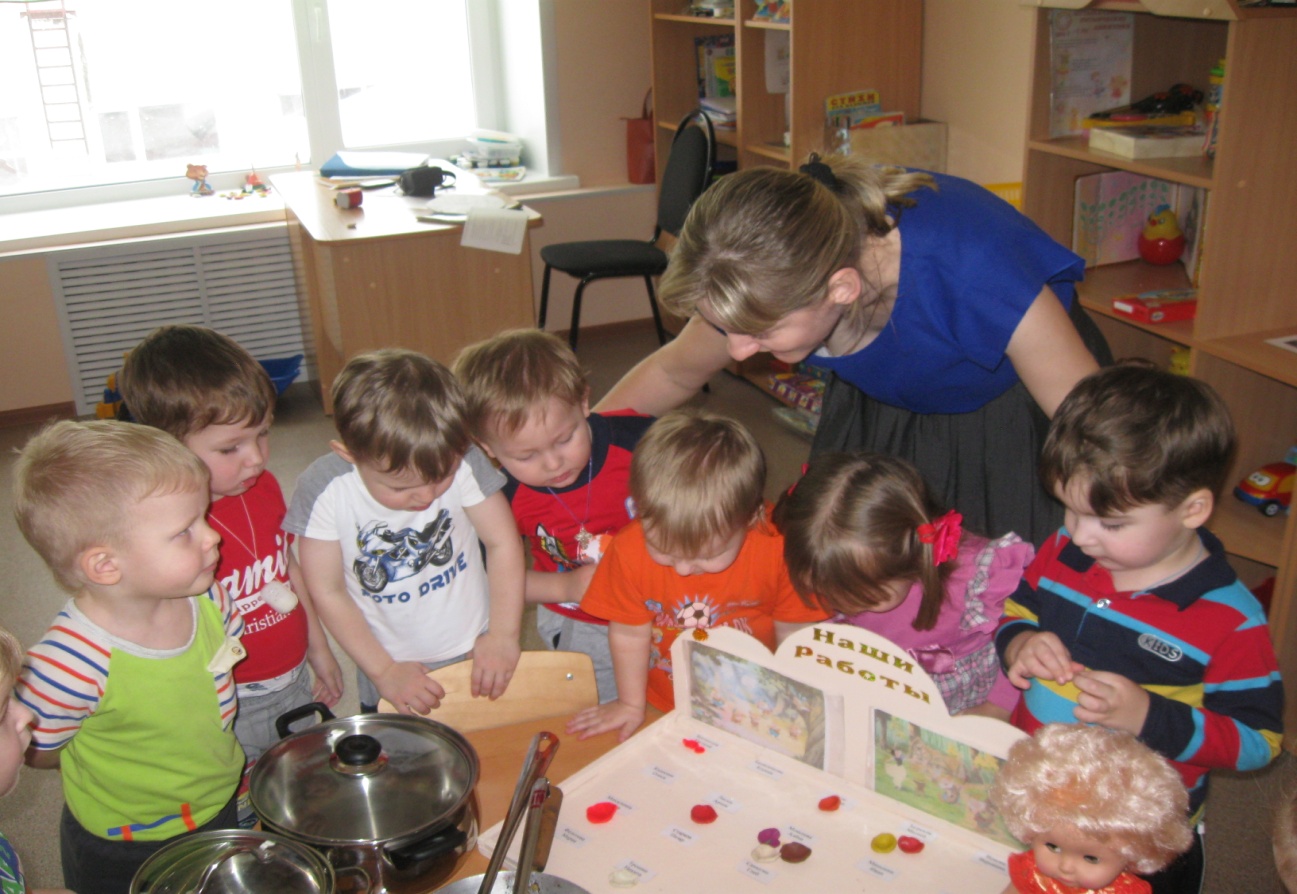                                                                                                      Подготовила: Залилова Г.А                                                Никольск 2015гЦель: познакомить с предметами кухонной посуды.Задачи: Образовательная: формировать умение сравнивать предметыРазвивающая:  развивать мышление, внимание, мелкую моторику.Воспитательная: Образовательные области: социально-коммуникативное развитие, познавательное развитие, речевое развитие, художественно-эстетическое развитие, физическое развитие.Обогащение словаря.   Непосредственная образовательная деятельностьВоспитатель:Ребята, слышите, к нам кто-то стучиться. Давайте посмотрим.(Дети с воспитателем подходят к двери, открывают её и видят куклу)Воспитатель: Кто же пришёл к нам в гости?Дети: Кукла КатяВоспитатель: Кукле Кате вчера на обед понравился суп. И она хочет знать в чём готовят суп. А вы знаете в чём его готовят ?Дети: В кастрюле.Воспитатель: Да. Суп готовят в кастрюле. (Показывает кастрюлю) Давайте вместе назовём этот предмет.Дети:проговаривают слово «кастрюля».Воспитатель: У кастрюли есть ручки, посмотрите. А ещё есть крышка. (Показывает) Давайте назовём ручка, крышка (показывает)Воспитатель: Вот большая кастрюля, а вот – маленькая. Покажите большую кастрюлюДети: (показывают и называют предмет)Воспитатель: Покажите маленькую кастрюлю.Дети: (показывают и называют предмет)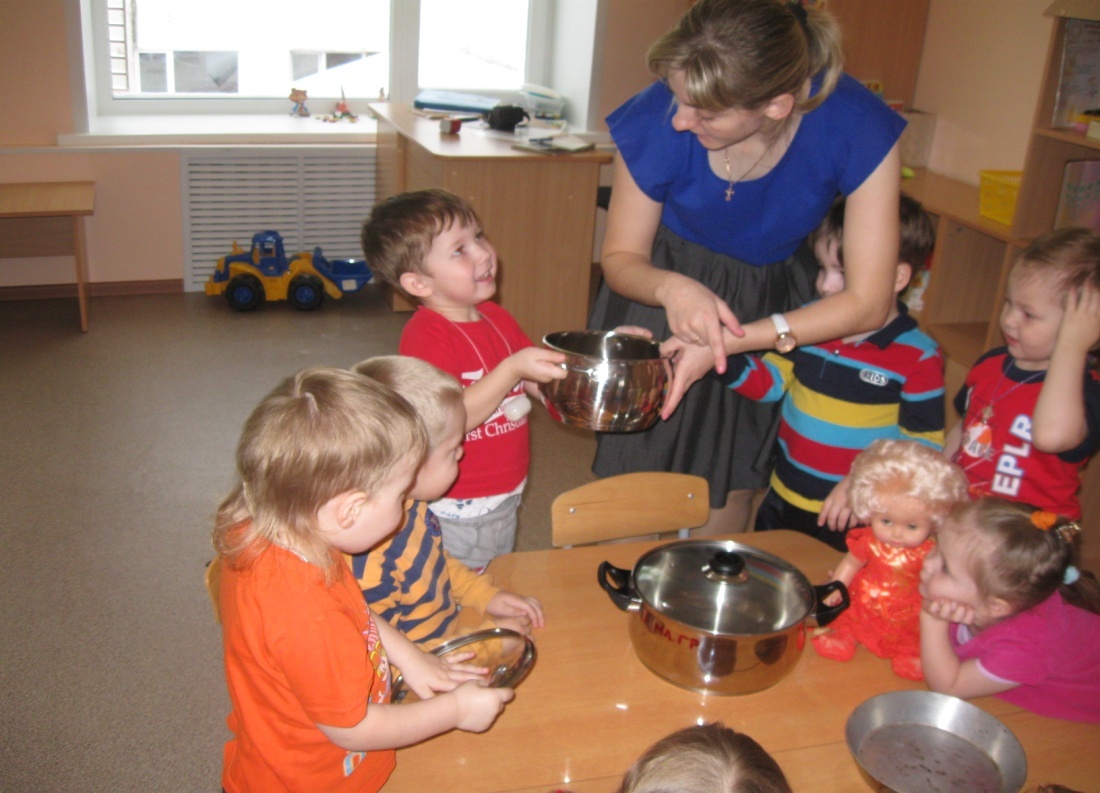 Воспитатель: Сколько на столе больших кастрюль?Дети: Одна.Воспитатель: Сколько маленьких кастрюль?Дети: ОднаВоспитатель: Давайте скажем вместе: «Одна большая кастрюля, одна маленькая кастрюля.Дети проговаривают.Воспитатель: (показывает рисунок)  Посмотрите на рисунок и скажите: что здесь нарисовано?Дети: Кастрюли.Воспитатель: Сколько здесь кастрюль нарисовано?Дети: Много.Воспитатель: Посмотрите на рисунок полочки с кастрюлей. Где стоят кастрюли: наверху или внизу? Давайте скажем вместе: «Кастрюли внизу»Дети проговаривают.Воспитатель: А что находиться наверху?Дети: чашкиВоспитатель: Чашки находятся наверху. .А какого цвета большая кастрюля?Дети: Красного.Воспитатель: Какого цвета маленькая кастрюля?Дети: ЖёлтогоВоспитатель: (показывает на ручки кастрюли) Это что?Дети: РучкаВоспитатель: (показывает на крышку) Это что?Дети: КрышкаВоспитатель: Покажите ручку. Покажите крышку.Дети показывают.Воспитатель: Суп мы варим в кастрюле. А на чём жарим котлеты?Ответы детей.Воспитатель: (показывает сковороду) Это что?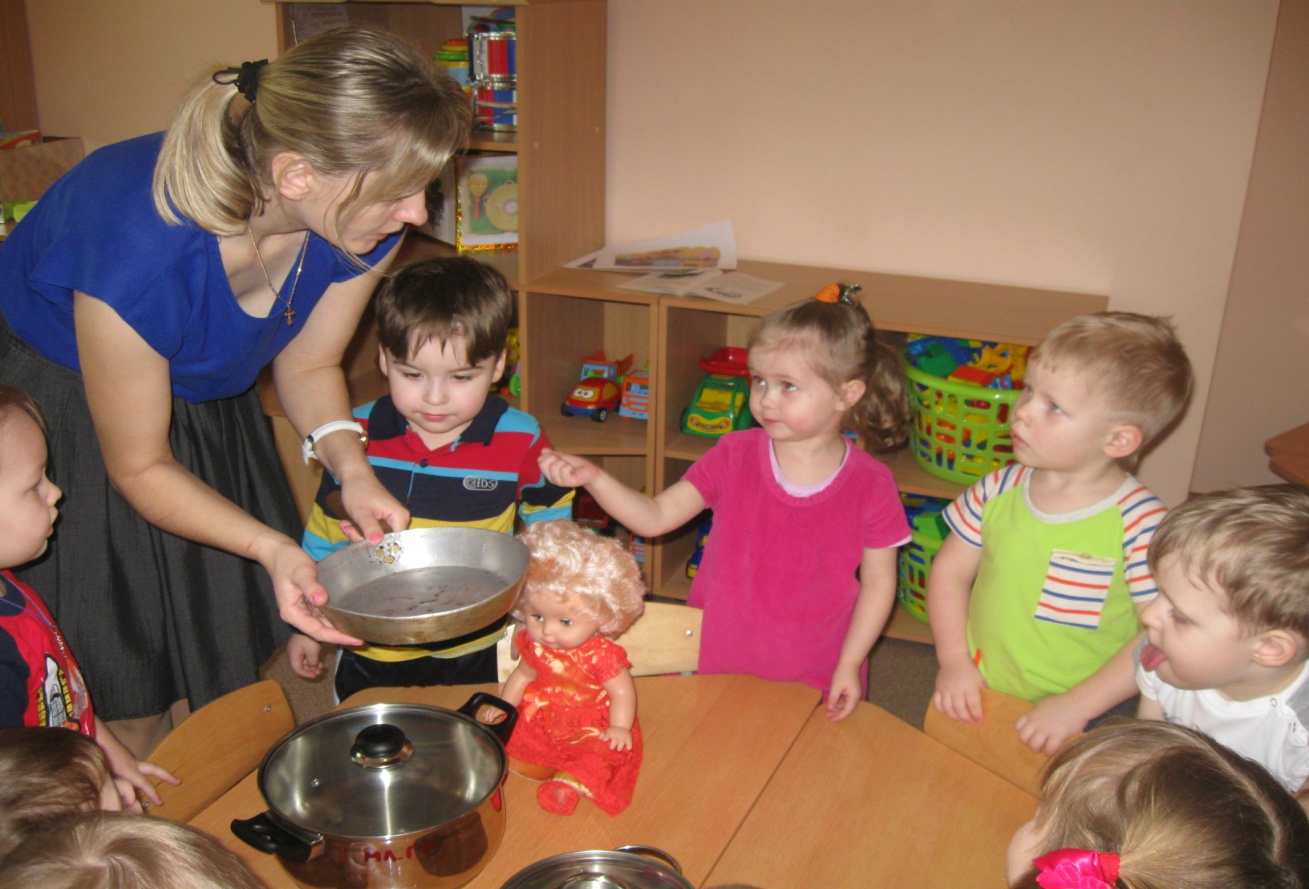 Ответы детейВоспитатель: Это сковорода. Давайте скажем вместе «Сковорода».Дети повторяют.Воспитатель: Подержите сковородку. Какая она?  Она мягкая?Ответы детейВоспитатель: Она лёгкая?Ответы детей.Воспитатель: Сковородка твёрдая, тяжёлая.(показывает ручку) Аэто что?Ответы детей.Дети: БольшаяВоспитатель: Ручка большая, длинная. Давайте скажем вместе.Дети повторяют.Воспитатель: У сковороды ручка большая, а у этого предмета ещё больше, ещё длиннее. Это половник. (показывает) Что это?Дети: Половник.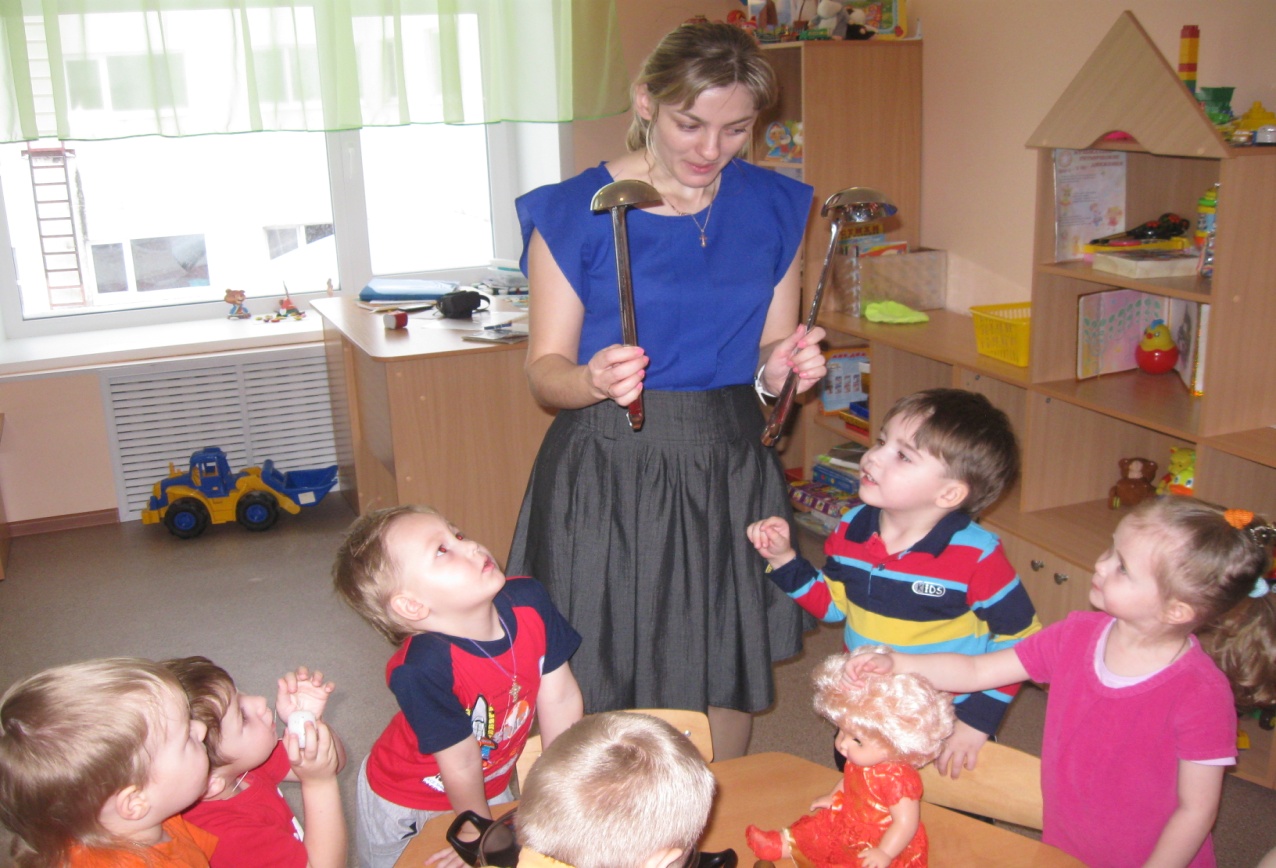 Воспитатель: Половник похож на большую ложку. Половником наливают суп, компот, кисель, молоко. Потрогайте половник. Он мягкий?Ответы детей.Воспитатель: Он твёрдый?Ответы детей.Воспитатель: Покажите ложку. Покажите половник. Куда  наливают суп?Ответы детей.Воспитатель: ( показывает иллюстрацию из сказки «Три медведя»)  В сказке  «Три медведя» мишки ели не из тарелок, а из мисок. (Показывает миску). Это миска. Что это? Дети: МискаВоспитатель: Из миски можно есть, в миске готовят салат. (Ставит на стол миски разного размера). Где маленькая миска? Где большая миска?Ответы детей.Воспитатель: Поставьте маленькую миску в большую миску.   Положите половник в кастрюлю. Поставьте большую миску около большой кастрюли.Дети выполняют действия и говорят, где находиться предмет.ФизкультминуткаВот большой стеклянный чайник-Очень важный он начальник.(Надули животик, одна рука на поясе, другая изогнута как носик чайника)Вот фарфоровые чашки-Очень хрупкие, бедняжки.(Присели, одна рука на поясе)Вот фарфоровые блюдца,Только стукни- разобьются.(Кружаться, рисуя руками круг)Вот серебряные ложки,Голова на тонкой ножке.(Потянулись, руки сомкнуты над головой)Вот пластмассовый поднос,Он посуду нам принёс.(Легли на ковёр, вытянулись)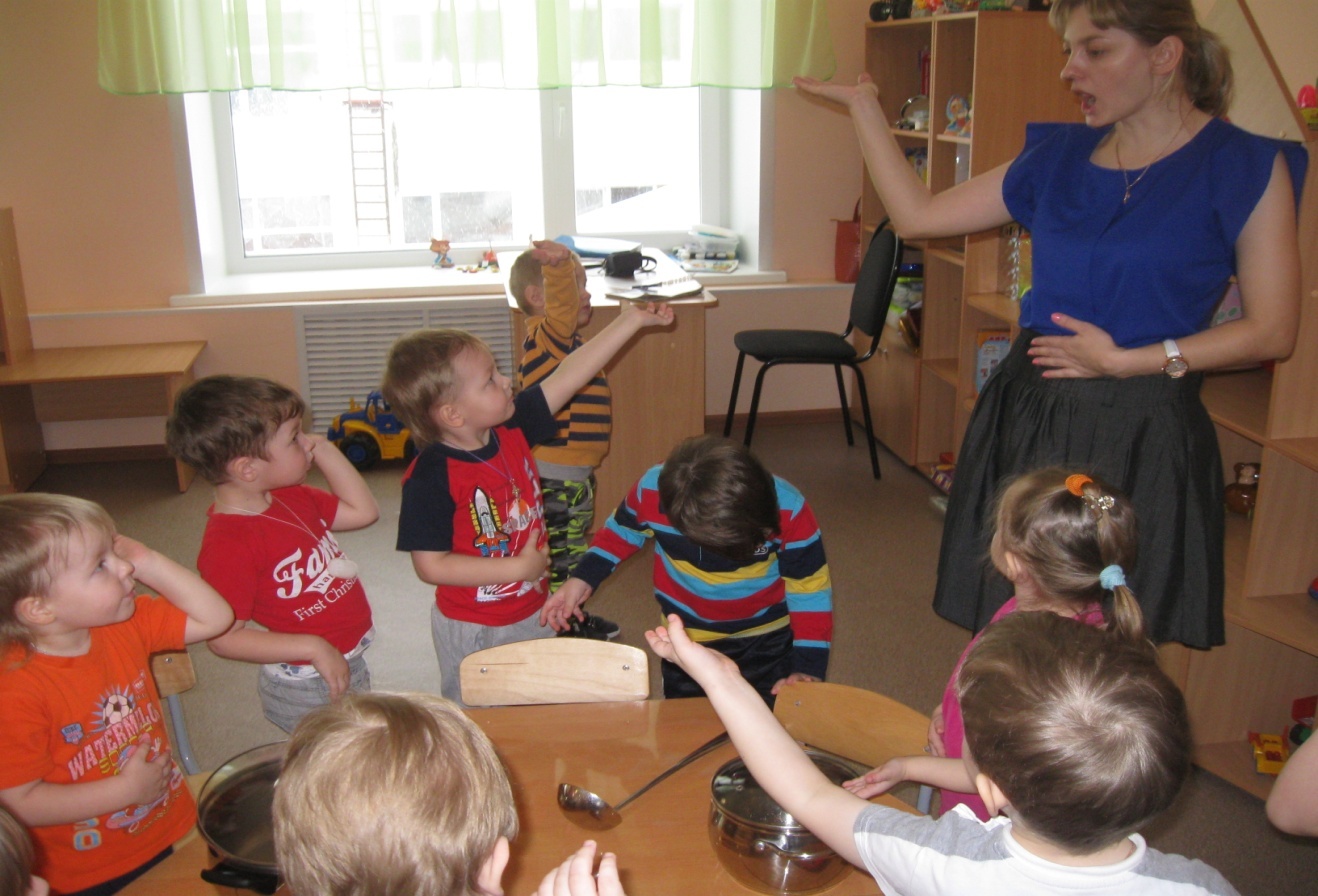 Воспитатель: Ребята, давайте подарим нашей кукле Кате много красивых разноцветных мисочек..Как же  их сделать? Сначала нужно превратить вот такой комочек пластилина в  шар. Какие движения необходимо делать руками для этого? (Дети выполняют кругообразные движения ладонями) Но шарик совсем не похож на мисочку.Вдавим пальчиком пластилин внутрь шара. Вот так наш комочек пластилина превратился в мисочку.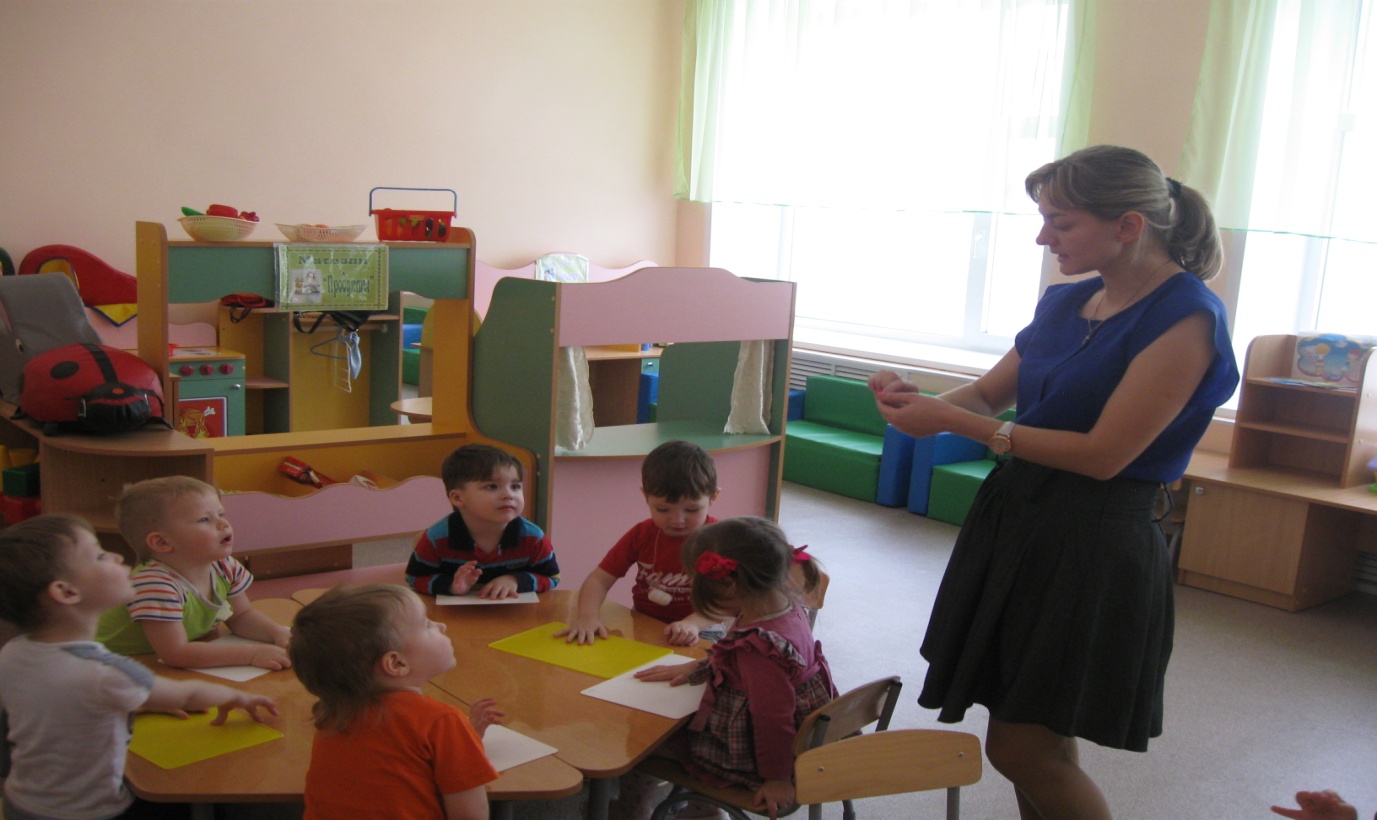 (Дети отщипывают кусочки пластилина, раскатывают шарик, сплющивают немного и делают пальцем углубление в середине сплющенного комочка, вылепляя миску.)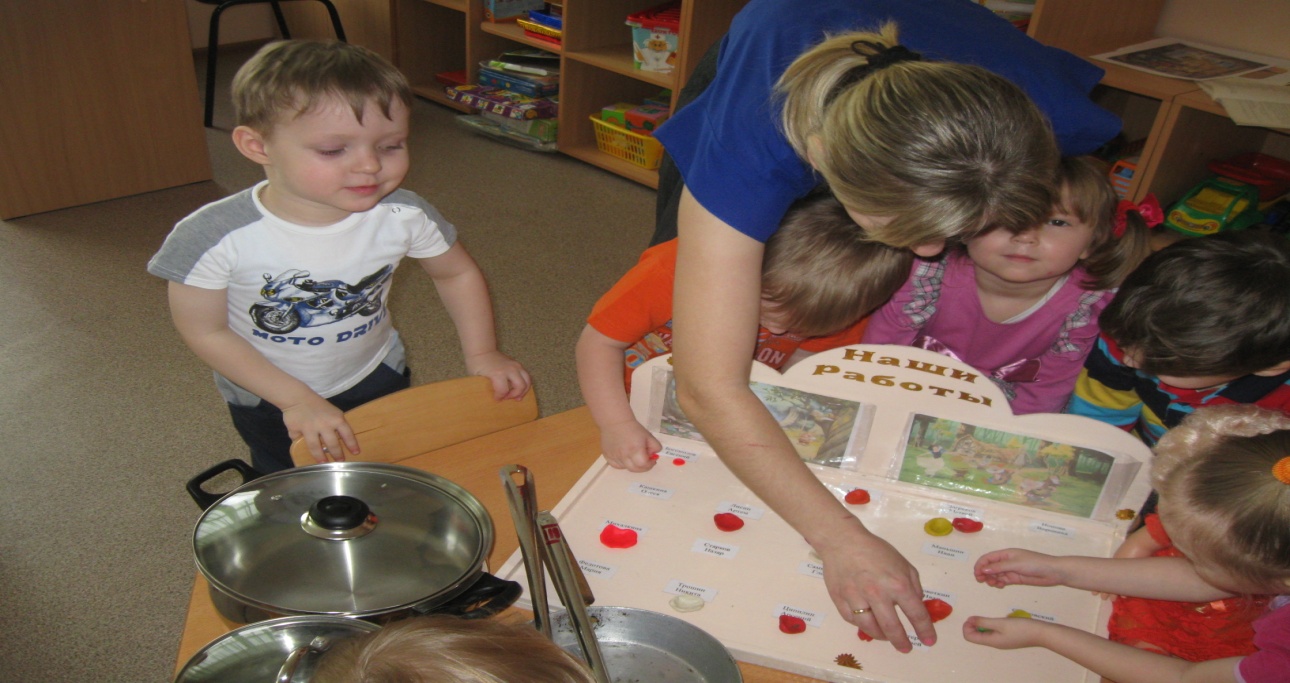 Воспитатель: Теперь мы знаем в чём готовят суп и какая посуда бывает ещё. Давайте расскажем кукле Кате:В чём готовят суп?В чём жарят котлеты?Для чего нужен половник?Воспитатель:Теперь и кукла Катя будет знать и мы!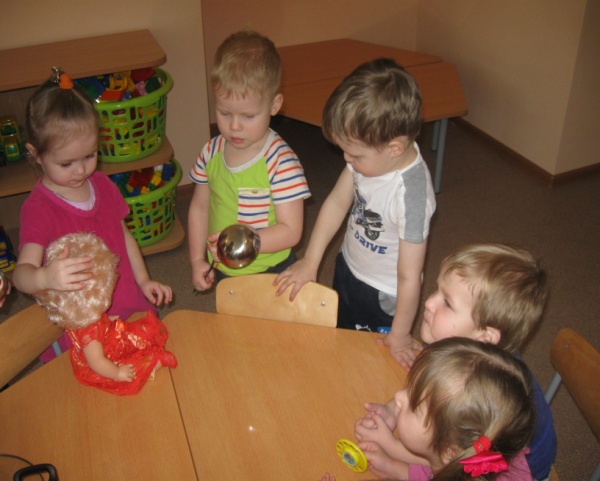 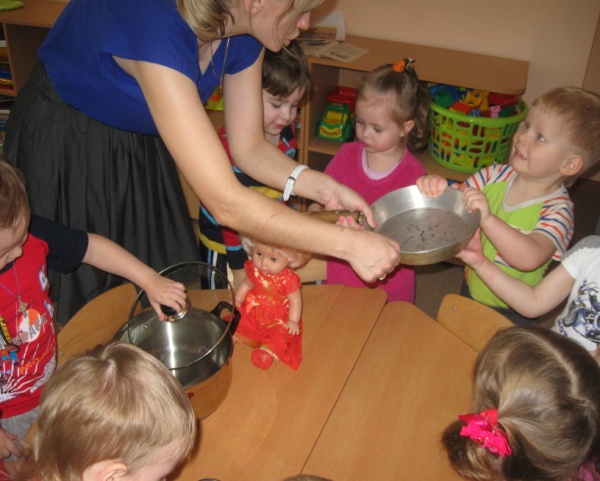 